
МИНИСТЕРСТВО СПОРТА и молодежной политики
Новгородской области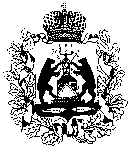 ПРИКАЗ09  августа 2018 года № 389Великий НовгородОб областном конкурсе профессионального мастерства средиспециалистов, осуществляющих деятельность по приоритетнымнаправлениям государственной молодежной политикиВ соответствии с Планом мероприятий в сфере государственной молодежной политики на территории области на 2018 год ПРИКАЗЫВАЮ:1. Утвердить прилагаемое Положение об областном конкурсе профессионального мастерства среди специалистов, осуществляющих деятельность по приоритетным направлениям государственной молодежной политики (далее конкурс).2. Создать организационный комитет областного конкурса профессионального мастерства среди специалистов, осуществляющих деятельность по приоритетным направлениям государственной молодежной политики, в составе:3. Секретарю организационного комитета Ивановой В.А. представить в министерство спорта и молодёжной политики Новгородской области отчёт о проведении конкурса в течение 5 рабочих дней со дня его завершения.4. Контроль за выполнением приказа возложить на заместителя министра, начальника отдела молодежной политики министерства спорта и молодёжной политики Новгородской области Чадину И.Л. Министр  	Е.М. КириловапОЛОЖЕНИЕоб областном конкурсе профессионального мастерства среди специалистов, осуществляющих деятельность по приоритетным направлениям государственной молодежной политики1. Общие положения 1.1. Настоящее Положение определяет порядок организации и проведения областного конкурса профессионального мастерства среди специалистов, осуществляющих деятельность по приоритетным направлениям государственной молодежной политики (далее конкурс).1.2. Учредителем конкурса является министерство спорта и молодежной политики Новгородской области (далее Министерство).1.3. Организация конкурса возлагается на областное автономное учреждение «Дом молодежи, региональный центр военно-патриотического воспитания и подготовки граждан (молодежи) к военной службе» (далее ОАУ «Дом молодежи, центр подготовки граждан к военной службе»).2. Цель и задачи конкурса2.1. Цель конкурса:повышение социального статуса, престижа профессии работников сферы государственной молодежной политики, развитие и стимулирование их профессиональной компетентности.2.2. Задачи конкурса:выявление лучших специалистов, практик по реализации приоритетных направлений государственной молодежной политики;повышение эффективности использования кадрового потенциала в сфере молодёжной политики; оценка и повышение уровня профессиональной подготовки руководителей и специалистов, осуществляющих деятельность по приоритетным направлениям государственной молодежной политики на территории области;формирование системы поддержки талантливых, профессиональных специалистов по работе с молодежью;стимулирование разработки инновационных программ и проектов в сфере молодежной политики и их реализация;обмен опытом работы по вопросам реализации приоритетных направлений государственной молодежной политики, в том числе кадрового обеспечения сферы государственной молодежной политики.3. Участники конкурсаВ конкурсе принимают участие:руководители и специалисты органов местного самоуправления муниципальных районов, городского округа, осуществляющих деятельность в сфере молодежной политики;руководители и специалисты учреждений по работе с молодежью, подведомственных органам местного самоуправления муниципальных районов, городского округа, осуществляющих деятельность в сфере молодежной политики.4. Сроки и порядок проведения конкурса 4.1. Конкурс проводится с 01 по 18 октября 2018 года в 2 этапа:1 этап: заочный с 01 октября по 09 октября 2018 года – подаются заявки на участие в конкурсе, члены организационного комитета конкурса проводят оценку представленного участниками пакета документов;2 этап: очный с 09 по 18 октября 2018 года на территории городского округа Великий Новгород – экспертная комиссия проводит оценку конкурсных испытаний участников по четырем номинациям.Организаторы конкурса оставляют за собой право определять сроки и количество дней проведения конкурса.Информационное письмо о дате и времени проведения 2 этапа (очного) конкурса будет направлено дополнительно.4.2. Конкурс проводится по номинациям:номинация 1 – «Руководитель органа управления молодежной политикой муниципального района, городского округа» (в номинации принимают участие руководители, заместители руководителей органов местного самоуправления муниципальных районов, городского округа, осуществляющих деятельность в сфере молодежной политики);номинация 2 – «Руководитель учреждения по работе с молодежью» (в номинации принимают участие руководители и заместители руководителей учреждений по работе с молодежью, подведомственных органам местного самоуправления муниципальных районов, городского округа, осуществляющих деятельность в сфере молодежной политики);номинация 3 – «Специалист органа управления молодежной политикой муниципального района, городского округа» (в номинации принимают участие специалисты органов местного самоуправления муниципальных районов, городского округа, осуществляющих деятельность в сфере молодежной политики);номинация 4 – «Специалист учреждения по работе с молодежью» (в номинации принимают участие специалисты учреждений по работе с молодежью, подведомственных органам местного самоуправления муниципальных районов, городского округа, осуществляющих деятельность в сфере молодежной политики).В случае  если для участия в какой-либо номинации будет подано три или менее заявки, то такая номинация снимается с конкурса.4.3. Для участия в конкурсе необходимо:зарегистрироваться в автоматизированной информационной системе «Молодежь России» https://ais.fadm.gov.ru/ (далее АИС);подать заявку на участие в конкурсе в разделе «Мероприятия» в АИС.4.4. Орган местного самоуправления муниципального района, городского округа, осуществляющий деятельность в сфере молодежной политики, представляет в электронном виде следующие документы и материалы:заявка на участие по форме согласно приложению № 1 к настоящему Положению;государственная программа муниципального района, городского округа по реализации государственной молодежной политики;видео на тему «Моя профессия – молодежный работник»;портфолио участника конкурса, включающее:резюме участника конкурса по форме согласно приложению № 2 к настоящему Положению; характеристику на участника, подписанную руководителем органа управления молодёжной политикой муниципального района, городского округа/руководителем учреждения по работе с молодёжью, по форме согласно приложению № 3 к настоящему Положению (характеристика на руководителя органа местного самоуправления муниципального района, городского округа подписывается заместителем Главы администрации муниципального района, городского округа, координирующим деятельность в сфере молодежной политики);копии документов, подтверждающих наличие у участника конкурса государственных и (или) ведомственных наград, благодарностей, дипломов, грамот (при наличии);авторские статьи, публикации в средствах массовой информации о деятельности участника конкурса (при наличии);по номинациям 1 и 3: описание концептуальной программы (системы работы) участника конкурса в сфере государственной молодежной политики по форме согласно приложению № 4 к настоящему Положению;по номинациям 2 и 4: описание авторской программы (проекта) в сфере государственной молодежной политики по форме согласно приложению № 4 к настоящему Положению.4.5. Документы с пометкой «Областной конкурс профессионального мастерства среди специалистов, осуществляющих деятельность по приоритетным направлениям государственной молодежной политики» направляются до 09 октября 2018 года в ОАУ «Дом молодёжи, центр подготовки граждан к военной службе», адрес электронный почты: dommol53@mail.ru.Контактное лицо – Иванова Вера Анатольевна, главный специалист отдела по работе с молодежью, дополнительного и профессионального обучения ОАУ «Дом молодёжи, центр подготовки граждан к военной службе». Контактный телефон 8 (8162) 77-31-88.Документы и материалы, представленные на конкурс позднее 
09 октября 2018 года, не рассматриваются.4.6. Представленные на конкурс документы и материалы рассматривается как согласие их авторов на открытую публикацию с обязательным указанием авторства.4.7. Документы, представленные на конкурс, не рецензируются и не возвращаются.5. Регламент проведения конкурса5.1. Конкурс включает следующие конкурсные испытания:5.1.1. Видео на тему «Моя профессия – молодежный работник»;5.1.2. Тестирование на проверку знаний участников конкурса об основах реализации государственной молодежной политики на федеральном и региональном уровне;5.1.3. Номинации 1, 2:самопрезентация «Мои личные достижения». Участник должен представить себя, информацию о муниципальном районе, городском округе, раскрыть своё отношение к профессии, личные достижения и обосновать, почему он занимается реализацией государственной молодёжной политики, какие задачи ставит перед собой по реализации приоритетных направлений государственной молодёжной политики (продолжительность выступления до 3 мин);номинации 3, 4:самопрезентация «Мои личные достижения». Участник должен представить себя, учреждение, в котором работает, рассказать о наиболее значимых мероприятиях, проведённых участником конкурса в 2018 году, аргументировать работу с молодёжью, какие задачи ставит перед собой по реализации приоритетных направлений государственной молодёжной политики (продолжительность выступления до 3 мин);5.1.4. Номинации 1 и 3:защита концептуальной программы (системы работы) участника конкурса в сфере государственной молодежной политики (продолжительность выступления до 5 минут, 3 минуты для ответа на вопросы экспертов);номинации 2 и 4:защита авторской программы (проекта) в сфере государственной молодежной политики (продолжительность выступления до 5 минут, 
3 минуты для ответа на вопросы экспертов).Рекомендации участникам: при подготовке выступлений можно использовать любые формы визуализации (фото- и видеоряд, презентация, раздаточный материал и т. д.) в рамках регламента конкурсного испытания.6. Требования к оформлению документов, представляемых на конкурс6.1. Текст размещается с одной стороны листа на бумаге белого цвета формата А4.6.2. Текст печатается в редакторе Microsoft Word, шрифт Times New Roman, размер 14 пт без переносов, междустрочный интервал «Минимум 18», поля: слева 3,5 см, справа 1 см, сверху и снизу по 2 см; нумерация страниц – верхний колонтитул (по центру).6.3. Презентация концептуальной программы (системы работы), авторской программы (проекта) и самопрезентация участника должны быть выполнены в программе Microsoft Power Point (не более 10 слайдов).6.4. Представленные на конкурс документы, не удовлетворяющие заявленным требованиям, не рассматриваются.6.5. Видео на тему «Моя профессия – молодежный работник» (длительность ролика не менее 2-х минут и не более 5-ти минут, необходимо выложить видеоролик на хостинг «youtube» и прислать ссылку).7. Организационный комитет7.1. Для проведения конкурса создается организационный комитет (далее оргкомитет), состав которого утверждается приказом Министерства.7.2. Функции оргкомитета:согласование порядка проведения конкурса; подготовка и проведение конкурса; осуществление сбора документов и материалов участников конкурса;формирование банка данных участников конкурса и конкурсной документации;подбор членов экспертной комиссии;разработка балльно-рейтинговой системы экспертных оценок конкурсных испытаний;подготовка оценочных листов;оформление протокола о проведении конкурса;организация награждения победителей конкурса;информационное сопровождение конкурса;размещение итогов конкурса на официальных сайтах Министерства, ОАУ «Дом молодёжи, центр подготовки граждан к военной службе» и на действующих страницах в социальных сетях в сфере молодежной политики Новгородской области.8. Экспертная комиссия8.1. Членами экспертной комиссии конкурса могут быть представители органов исполнительной, законодательной власти области, образовательных организаций высшего образования, научных, методических организаций, центров культуры и науки, общественных организаций, в том числе молодёжных, обладатели почетных званий.8.2. Функции экспертной комиссии:оценка участников конкурса в соответствии с конкурсными испытаниями;определение победителей конкурса.8.3. Решение экспертного совета конкурса считается принятым, если за него проголосовало не менее половины от числа присутствующих на заседании членов экспертной комиссии. Решения экспертной комиссии оформляются протоколом, который подписывают председатель и ответственный секретарь экспертной комиссии.8.4. Решение экспертной комиссии окончательное и обжалованию не подлежит.9. Критерии оценки9.1. Испытания оцениваются членами экспертной комиссии в баллах (от 0 до 20) на основе субъективного восприятия каждого члена экспертной комиссии. В зачет участнику идет сумма баллов всех членов экспертной комиссии за каждое испытание. Сумма баллов, набранная участником за каждое испытание, определяет общий результат. При равном количестве баллов преимущество отдается участнику, набравшему наибольшее количество баллов в экспертной оценке тестирования участника.9.2. Испытания в рамках конкурса оцениваются в соответствии с критериями оценки согласно приложению № 5 к настоящему Положению.10. Подведение итогов и награждение победителей конкурса10.1. Победители конкурса (участник, занявший первое место) и призеры (участники, занявшие второе и третье место) в каждой номинации определяются экспертной комиссией по наибольшей сумме набранных участниками конкурса баллов в ходе конкурсных испытаний в каждой номинации.10.2. Победители и призеры конкурса (1, 2, 3 место) награждаются дипломами и призами в каждой номинации.10.3. Экспертная комиссия имеет право не присваивать 1, 2, 3 места при низком уровне профессионального мастерства участников конкурса.10.4. Победители конкурса (1 место) в каждой номинации могут быть рекомендованы для участия в заочном туре финального этапа Всероссийского конкурса на лучшего работника в сфере государственной молодежной политики.10.5. При невозможности участия победителей (1 место) в каждой номинации конкурса в заочном туре финального этапа Всероссийского конкурса на лучшего работника в сфере государственной молодежной политики оргкомитет конкурса вправе направить участника, занявшего второе место.11. Финансовое обеспечение11.1. Расходы, связанные с подготовкой и проведением конкурса, осуществляются за счет средств субсидии на финансовое обеспечение выполнения государственного задания на оказание государственных услуг (выполнение работ), предоставленной ОАУ «Дом молодежи, центр подготовки граждан к военной службе», согласно утвержденной смете.11.2. Расходы на организацию проезда участников к месту проведения конкурса и обратно, страхование жизни и здоровья участников от несчастных случаев осуществляются за счет командирующей стороны.________________________ЗАЯВКАна участие в областном конкурсе профессионального мастерства среди специалистов, осуществляющих деятельность по приоритетным направлениям государственной молодежной политики__________________________________________________________________(наименование органа местного самоуправления муниципального района, городского округа, осуществляющего деятельность в сфере молодежной политики)направляет __________________________________________________________________________________________________________________________(ФИО участника конкурса, должность, место работы)для участия в областном конкурсе профессионального мастерства среди специалистов, осуществляющих деятельность по приоритетным направлениям государственной молодежной политики, в номинации: ________________________________________________________________(указать номинацию)Комплект заявочных документов прилагается. Приложение на _____ л. в 1 экз.______________________Резюме участника областного конкурса профессионального мастерства среди специалистов, осуществляющих деятельность по приоритетным направлениям государственной молодежной политики * Не заполняется участниками в случае отсутствия._________________                          ___________________/_______________/       Дата заполнения                             Личная  подпись участника            Расшифровка                            ____________________ФОРМА ХАРАКТЕРИСТИКИучастника областного конкурса профессионального мастерства среди специалистов, осуществляющих деятельность по приоритетным направлениям государственной молодежной политики1. Фамилия, имя, отчество специалиста органа управления молодежной политикой муниципального района, городского округа/специалиста учреждения по работе с молодежью муниципального района, городского  округа (далее специалист).2. Должность, замещаемая на дату проведения конкурса, и дата назначения на эту должность.3. Основные должностные обязанности.4. Мотивированная оценка результатов профессиональной деятельности специалиста.5. Мотивированная оценка профессиональных и личностных качеств специалиста (владение информационными технологиями, знание законодательства Российской Федерации и Новгородской области и т.д., оценка организаторских, аналитических и иных способностей, творческого подхода к работе, инициативности и т.д.).6. Сведения о наградах, поощрениях специалиста.7. Заключение о рекомендации для участия в конкурсе профессионального мастерства среди специалистов, осуществляющих деятельность по приоритетным направлениям государственной молодежной политики.«___» __________ 20___ года______________________Требованияк оформлению концептуальной программы (системы работы) и авторской программы (проекта) участника конкурса в сфере государственной молодежной политикиПо номинациям 1 и 3 «Описание концептуальной программы (системы работы) участника конкурса в сфере государственной молодежной политики»:Ф.И.О. участника конкурса.2.  Название органа местного самоуправления муниципального района, городского округа, осуществляющего деятельность в сфере молодежной политики/учреждения по работе с молодежью.3. Контактная информация об органе местного самоуправления муниципального района, городского округа, осуществляющего деятельность в сфере молодежной политики, включающая:юридический и фактический адрес;номер телефона, факса;официальный сайт.4. Количество штатных сотрудников;5. Описание концептуальной программы (системы работы) (далее программа):цель и задачи программы; содержание и технологии реализации программы;ресурсное обеспечение программы;ожидаемые результаты реализации программы;анализ и оценка степени эффективности реализации направления программы с указанием результатов мониторинга.По номинациям 2 и 4 «Описание авторской программы (проекта) в сфере государственной молодежной политики»:Название программы (проекта). Автор программы (проекта) (Ф.И.О., должность участника).Название учреждения, которое представляет участник конкурса.4. Контактная информация об учреждении по работе с молодежью, включающая:юридический и фактический адрес;номер телефона, факса;официальный сайт.5. Описание авторской программы (проекта) (далее проекта):общие положения, актуальность;цель и задачи проекта;содержание и технологии реализации проекта;ресурсное обеспечение проекта;ожидаемые результаты реализации проекта;сроки выполнения проекта (начало и окончание работы над проектом (по форме 00.00-00.00 (месяц, год), ее продолжительность). Стадия реализации проекта в настоящее время;анализ и оценка степени эффективности реализации проекта с указанием результатов мониторинга;перспективы развития проекта в других субъектах Российской Федерации; дополнительная информация по проекту.______________________КРИТЕРИИоценки конкурсных испытаний областного конкурса профессионального мастерства среди специалистов, осуществляющих деятельность по приоритетным направлениям государственной молодежной политики______________________Чадина И.Л.-заместитель министра, начальник отдела молодежной политики министерства спорта и молодежной политики Новгородской области, председатель организационного комитетаИванова В.А.-главный специалист отдела по работе с молодежью, дополнительного и профессионального обучения областного автономного учреждения «Дом молодёжи, региональный центр военно-патриотического воспитания и подготовки граждан (молодёжи) к военной службе», секретарь организационного комитетаЧлены организационного комитета:Члены организационного комитета:Члены организационного комитета:Зеленкин Г.А.-и.о. директора областного автономного учреждения «Дом молодежи, региональный центр военно-патриотического воспитания и подготовки граждан (молодёжи) к военной службе» Матвеев Н.А.-главный специалист отдела по работе с молодежью, дополнительного и профессионального обучения областного автономного учреждения «Дом молодёжи, региональный центр военно-патриотического воспитания и подготовки граждан (молодёжи) к военной службе».УТВЕРЖДЕНОприказом министерстваспорта и молодежнойполитики Новгородской области от 09 августа 2018 года № 389Приложение №1к Положению об областном конкурсе профессионального мастерства среди специалистов, осуществляющих деятельность по приоритетным направлениям государственной молодежной политикиНаименование должности руководителя органа местного самоуправления муниципального района, городского округа, осуществляющего деятельность в сфере молодежной политикиИ.О. Фамилия   М.П.(подпись)Приложение №2к Положению об областном конкурсе профессионального мастерства среди специалистов, осуществляющих деятельность по приоритетным направлениям государственной молодежной политикиФамилия, имя, отчествоЧисло, месяц, год рожденияДомашний адрес, телефон, e-mailМесто работы, должностьОбразованиеПолное название образовательной организации, дата поступления/ окончанияПолное название образовательной организации, дата поступления/ окончанияОбразованиеСпециальностьСпециальностьОбразованиеДополнительное образование: курсы, стажировки с указанием названий (в порядке значимости)Дополнительное образование: курсы, стажировки с указанием названий (в порядке значимости)ОбразованиеВысшее образование/ второе высшее образование (полное название образовательной организации высшего образования, дата поступления/ окончания)*Высшее образование/ второе высшее образование (полное название образовательной организации высшего образования, дата поступления/ окончания)*ОбразованиеАспирантура, докторантура с указанием специальности, дата поступления/окончания *Аспирантура, докторантура с указанием специальности, дата поступления/окончания *ОбразованиеУченая степень*Ученая степень*Опыт работы*00.00-00.00(месяц, год)Название организации (сфера деятельности)Опыт работы*00.00-00.00(месяц, год)Должность (либо статус)Опыт работы*00.00-00.00(месяц, год)Обязанности (полный перечень с указанием наиболее значимых моментов)Профессиональ-ный опытУчастие в проектахПрофессиональ-ный опытПрофессиональные знания и опытЗнание иностранного языкаСфера научногоинтересаДругоеПриложение №3к Положению об областном конкурсе профессионального мастерства среди специалистов, осуществляющих деятельность по приоритетным направлениям государственной молодежной политикиНаименование должности руководителя органа местного самоуправления муниципального района, городского округа, осуществляющего деятельность в сфере молодежной политики /учрежденияИ.О. Фамилия   М.П.(подпись)Приложение №4к Положению об областном конкурсе профессионального мастерства среди специалистов, осуществляющих деятельность по приоритетным направлениям государственной молодежной политикиПриложение №5к Положению об областном конкурсе профессионального мастерства среди специалистов, осуществляющих деятельность по приоритетным направлениям государственной молодежной политики№
п/пНаименование критерияКол-во баллов1.Видео на тему «Моя профессия – молодежный работник»151.Критерии оценки:аргументированность в изложении своих гражданских, профессиональных и личностных позицийформа подачи (поставленная речь, внешний вид, творческая составляющая)152.Самопрезентация участника «Мои личные достижения» 152.Критерии оценки:содержаниекреативностьяркостьобразностьвладение приемами ораторского мастерствачеткое выражение свих мыслейэмоциональностьдоброжелательность по отношению к аудитории153. Тестирование на проверку знаний участников конкурса об основах реализации государственной молодежной политики на федеральном и региональном уровне0,5 балла 
за каждый верный ответ4.Презентация концептуальной программы (системы работы); авторской программы (проекта) в сфере государственной молодежной политики 204.Критерии оценки:владение содержанием предметапрофессиональная эрудицияпрофессионально-речевая культуравладение приемами ораторского мастерствачеткое выражение свих мыслей и следование логике изложенияумение аргументировать заявленное суждениеуважительное отношение к чужому мнениюкорректностьформа изложения (инновационность, творческий подход)205.Описание концептуальной программы (системы работы) участника конкурса в сфере государственной молодежной политики (номинации 1 и 3)155.Критерии оценки:востребованность, актуальность программы (системы работы) для целевой группыновизна проекта для целевой группысистемность, содержательная проработанность программыналичие инновационных методикоценка ресурсного обеспечения реализации программыэффективность реализации и результативность программы155.Описание авторской программы (проекта) участника конкурса в сфере государственной молодежной политики (номинации 2 и 4)155.Критерии оценки:востребованность, актуальность проекта для целевой группыновизна проекта для целевой группысистемность, обоснованность, содержательная проработанность проектаналичие инновационных методикоценка ресурсного обеспечения проектаожидаемый результат проекта, социальный эффект15